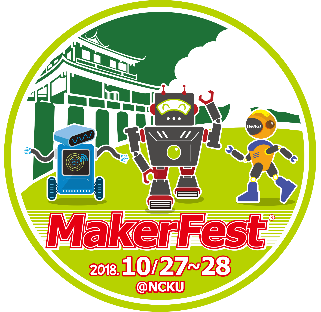 自造者嘉年華「第一屆MakerFest機器人遊樂園」徵稿計畫~南科AI_ROBOT˙伴你實現夢想~~ STSP AI_ROBOT Empowers Your Great Dreams ~指導單位：科技部補助單位：科技部南部科學工業園區管理局主辦單位：國立成功大學合辦單位：臺南市政府教育局執行單位：Maker Factory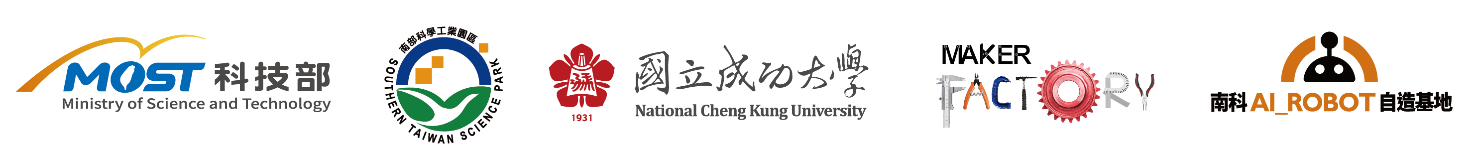 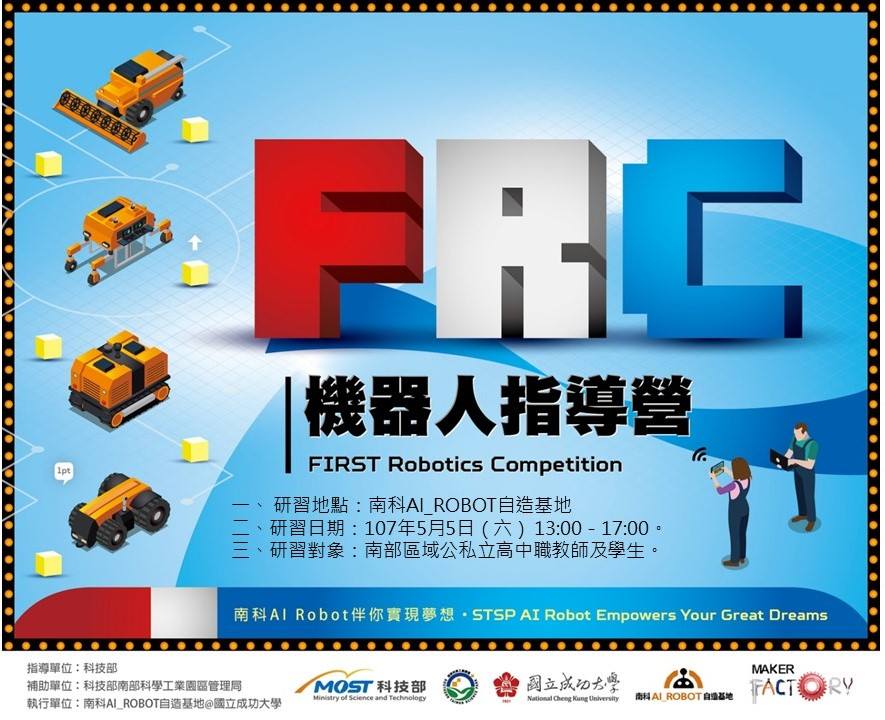 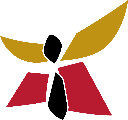 活動宗旨：一、推廣創客精神及機器人教育向下扎根。二、激發學生創新思考，展現無限創意。三、鼓勵學生動手實作，培養問題解決之能力。 四、透過想法實踐過程，引導學生運用先備知識及同儕協助，解決問題，促進學生團體合作。參加對象：社會人士、大專、高中職、國中及國小學生，皆可報名參加。徵稿說明、審查、補助及競賽方式：主題：「自己的○○○ROBOT，自己Make」。遴選方式：(一) 徵稿方式：參賽組別分為社專組及國中小組共2組，社專組包含社會人士、大專和高中職生一組；國中小組包含國小及國中生一組，作品說明書一式3份(如附件2)，內容至少包含一份設計草圖，並以文字說明設計理念與構想(1500字以內)，亦可利用照片、影片、模型等方式輔助呈現。繳件時請務必以數位檔案呈現(與PDF、JPG、DOC、PPT等相容之格式)。(二) 書面審查：依據各隊繳交之書面資料，邀集專家學者進行隨到隨審書面作業。(三) 審查計分：可實現性（60%）：組件難易度、便利性、方便性、材料與製作成本及可實現之技術。創新創意（30%）：創客主題表現、設計的原創性等。功能性（10%）：產品附加功能的實用與否。        (四) 補助經費：本案補助各團隊耗材費用，補助金額0~20,000元不等，主辦單位依據委員審查書面結果，決定補助金額。(五) 挑選團隊：依書面審查結果擇優錄取各組約20隊進入成果競賽階段。(六)成果競賽計分：    1.創意(40%)：創客主題表現、設計的原創性，是否為第一次展出。    2.製作品質(20%)：成品用料質感的呈現。    3.遊客票選(人氣)(40%)：10/27當日由現場民眾進行投票。(七)競賽獎金：    1.金獎：3萬元 * 1隊    2.銀獎：2萬元 * 1隊    3.銅獎：1萬元 * 1隊    *備註：社專組及國中小組共2組，各獎項主辦單位依參賽品質得從缺。參賽流程報名方式報名時間：自即日起至107年8月31日(星期五)下午5時止，逾時不再收件。報名件數：每組參賽團隊至多5人，學生團隊可另設指導(帶隊)老師1至2名。請將下述報名資料於107年8月31日(星期五)下午5時前以掛號寄送至「國立成功大學研究總中心辛小姐收」（70101台南市東區大學路1號_自強校區_工學院系統系8樓），郵戳為憑，始完成報名手續。每隊需繳交報名資料如下： (一) 信封黏貼頁(附件1，請黏貼於信封袋上) (二) 紙本報名表1份(附件2，需核章) (三) 作品說明書紙本一式3份(附件3) (四) 報名表與作品說明書之電子檔燒錄光碟1份(光碟封面請註明縣市、校名、參加學生姓名、指導教師姓名、作品名稱)，1件作品請繳交1份光碟。徵稿時程其他注意事項投稿作品需為原創，經獲選實踐作品之全部內容，作者仍保留著作人格權，主辦單位有一切著作財產權之使用權利，不另致酬勞或稿費，並同時授權本主辦單位得編輯出版成書（或電子版）、公開展覽、無償重製提供大眾參考利用。創作過程及成果授權主辦單位拍攝照片或錄影紀錄，並剪輯成影片，於「自造者嘉年華」及成功大學「MakerFest」等活動宣傳撥放。獲選補助作品者應出席107年10月27-28日自造者嘉年華展出，並參與10月27日競賽活動。本案主辦單位保有最終變更之權利。本案連絡人：國立成功大學 研究總中心 辛小姐 / 06-2757575分機31306E-mail：judyhsin@mail.ncku.edu.tw【附件1】【附件2-1】學生第一屆MakerFest機器人遊樂園「自己的○○○ROBOT，自己Make」報名表1、主要聯絡人資料請務必填寫完整，以利聯絡事宜。2、身分證字號與生日為身分辨別之用，不會呈現在任何資料之中，主辦單位亦將盡保護之責，不致外流，敬請放心填寫。【附件2-2】社會人士第一屆MakerFest機器人遊樂園「自己的○○○ROBOT，自己Make」報名表1、主要聯絡人資料請務必填寫完整，以利聯絡事宜。2、身分證字號與生日為身分辨別之用，不會呈現在任何資料之中，主辦單位亦將盡保護之責，不致外流，敬請放心填寫。【附件3】第一屆MakerFest機器人遊樂園作品說明書「自己的○○○ROBOT，自己Make」作品稱:______________________________單位：創作者：「自己的○○○ROBOT，自己Make」設計草圖設計理念與構想 (1500字以內，另可利用照片、影片、模型等方式輔助呈現)時程時間內容說明徵稿 時間即日起至107/8/31(五)下午5：00止請將基本資料、作品發想草圖等資料，填妥於附件文件後寄至主辦單位。書面審查及作品製作隨到隨審邀集專家學者進行隨到隨審書面作業，再依據書面審查結果決定是否給予補助，並經審查同意後開始製作作品。成果展示及競賽107/10/27-28(六-日) 展示：於國立成功大學活動會場進行2日展示。 競賽：10/27(六)11:00~16:00，依據創意(40%)、製作品質(20%)及遊客票選(人氣)(40%)項目，評選出各組前三名。 頒獎：10/28(日) 於活動會場進行頒獎。寄件人（主要聯絡人）聯絡電話社專作品名稱自己的○○○ROBOT，自己Make自己的○○○ROBOT，自己Make自己的○○○ROBOT，自己Make中小通訊地址編號學校名稱(全銜)學校名稱(全銜)學校名稱(全銜)學校名稱(全銜)縣市學校地址學校地址作品名稱作品名稱作者基本資料：作者基本資料：作者基本資料：作者基本資料：作者基本資料：作者基本資料：作者基本資料：作者基本資料：作者基本資料：作者基本資料：作者基本資料：作者基本資料：作者基本資料：作者基本資料：作者基本資料：作者基本資料：作者基本資料：作者基本資料：作者基本資料：作者基本資料：編號姓    名姓    名姓    名姓    名性別身分證字號身分證字號身分證字號血型血型出生年月日出生年月日出生年月日年級年級備           註備           註備           註備           註12345指導(帶隊)教師：指導(帶隊)教師：指導(帶隊)教師：指導(帶隊)教師：指導(帶隊)教師：指導(帶隊)教師：指導(帶隊)教師：指導(帶隊)教師：指導(帶隊)教師：指導(帶隊)教師：指導(帶隊)教師：指導(帶隊)教師：指導(帶隊)教師：指導(帶隊)教師：指導(帶隊)教師：指導(帶隊)教師：指導(帶隊)教師：指導(帶隊)教師：指導(帶隊)教師：指導(帶隊)教師：編號姓    名姓    名姓    名姓    名性別身分證字號身分證字號身分證字號血型血型出生年月日出生年月日出生年月日年級年級備           註備           註備           註備           註12主要聯絡人資料（務必詳填，以指導老師或承辦組長為宜）主要聯絡人資料（務必詳填，以指導老師或承辦組長為宜）主要聯絡人資料（務必詳填，以指導老師或承辦組長為宜）主要聯絡人資料（務必詳填，以指導老師或承辦組長為宜）主要聯絡人資料（務必詳填，以指導老師或承辦組長為宜）主要聯絡人資料（務必詳填，以指導老師或承辦組長為宜）主要聯絡人資料（務必詳填，以指導老師或承辦組長為宜）主要聯絡人資料（務必詳填，以指導老師或承辦組長為宜）主要聯絡人資料（務必詳填，以指導老師或承辦組長為宜）主要聯絡人資料（務必詳填，以指導老師或承辦組長為宜）主要聯絡人資料（務必詳填，以指導老師或承辦組長為宜）主要聯絡人資料（務必詳填，以指導老師或承辦組長為宜）主要聯絡人資料（務必詳填，以指導老師或承辦組長為宜）主要聯絡人資料（務必詳填，以指導老師或承辦組長為宜）主要聯絡人資料（務必詳填，以指導老師或承辦組長為宜）主要聯絡人資料（務必詳填，以指導老師或承辦組長為宜）主要聯絡人資料（務必詳填，以指導老師或承辦組長為宜）主要聯絡人資料（務必詳填，以指導老師或承辦組長為宜）主要聯絡人資料（務必詳填，以指導老師或承辦組長為宜）主要聯絡人資料（務必詳填，以指導老師或承辦組長為宜）姓     名姓     名姓     名學 校 電 話學 校 電 話學 校 電 話學 校 電 話學 校 電 話住 家 電 話住 家 電 話住 家 電 話住 家 電 話傳 真 電 話傳 真 電 話傳 真 電 話行   動   電   話行   動   電   話行   動   電   話行   動   電   話行   動   電   話E-mailE-mailE-mail郵寄地址郵寄地址郵寄地址業務承辦人業務承辦人業務承辦人(核章)(核章)(核章)(核章)單位主管單位主管單位主管(核章)(核章)(核章)校長校長校長校長校長校長(核章)單位名稱(全銜)單位名稱(全銜)單位名稱(全銜)單位名稱(全銜)縣市聯絡地址聯絡地址作品名稱作品名稱作者基本資料：作者基本資料：作者基本資料：作者基本資料：作者基本資料：作者基本資料：作者基本資料：作者基本資料：作者基本資料：作者基本資料：作者基本資料：作者基本資料：作者基本資料：作者基本資料：作者基本資料：作者基本資料：編號姓    名姓    名姓    名姓    名性別身分證字號身分證字號血型出生年月日出生年月日年級年級備           註備           註備           註12345主要聯絡人資料（務必詳填）主要聯絡人資料（務必詳填）主要聯絡人資料（務必詳填）主要聯絡人資料（務必詳填）主要聯絡人資料（務必詳填）主要聯絡人資料（務必詳填）主要聯絡人資料（務必詳填）主要聯絡人資料（務必詳填）主要聯絡人資料（務必詳填）主要聯絡人資料（務必詳填）主要聯絡人資料（務必詳填）主要聯絡人資料（務必詳填）主要聯絡人資料（務必詳填）主要聯絡人資料（務必詳填）主要聯絡人資料（務必詳填）主要聯絡人資料（務必詳填）姓     名姓     名姓     名電 話電 話電 話電 話住 家 電 話住 家 電 話住 家 電 話傳 真 電 話傳 真 電 話行   動   電   話行   動   電   話行   動   電   話行   動   電   話E-mailE-mailE-mail郵寄地址郵寄地址郵寄地址